Afmeldingsformulier voor onttrokken hoeveelheden grondwater - grondwatersaneringen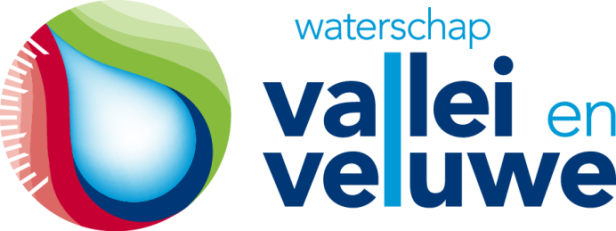 Op basis van de registratieplicht, artikel 6.11 van Waterbesluit en tevens aangifte voor zuiverings-/verontreinigingsheffing.Het geheel ingevulde formulier dient binnen 1 maand na afloop van de onttrekking of jaarlijks uiterlijk 31 januari over voorgaand kalenderjaar (bij voorkeur) per mail verzenden aan het college van Dijkgraaf en Heemraden Waterschap Vallei en Veluwe, Afdeling Vergunningen & Handhaving: info@vallei-veluwe.nl.(versie 1-09-2015)1.Naam, adres en woonplaats van de houder van de inrichtingNaam, adres en woonplaats van de houder van de inrichtingNaam, adres en woonplaats van de houder van de inrichtingNaam, adres en woonplaats van de houder van de inrichtingNaam, adres en woonplaats van de houder van de inrichtingNaam, adres en woonplaats van de houder van de inrichtingBelastingplichtigeBelastingplichtige:AdresAdres:PostcodePostcode:PlaatsPlaats:Tel.nr.Tel.nr.:2.De inrichting is gevestigd teDe inrichting is gevestigd teDe inrichting is gevestigd teDe inrichting is gevestigd teDe inrichting is gevestigd teDe inrichting is gevestigd teKenmerkKenmerk:xx (LGR-objectnummer: xxx, OLO: xxxx)xx (LGR-objectnummer: xxx, OLO: xxxx)xx (LGR-objectnummer: xxx, OLO: xxxx)xx (LGR-objectnummer: xxx, OLO: xxxx)xx (LGR-objectnummer: xxx, OLO: xxxx)AdresAdres:PlaatsPlaats:GemeenteGemeente:3.Meterstanden:Meterstanden:Meterstanden:Meterstanden:Meterstanden:Meterstanden:Meterstanden:Meterstanden:Meterstanden:Meterstanden:Meterstanden:Meterstanden:Meterstanden:Meterstanden:MeterMeterMeterMeterSerienummerDatumDatumDatumDebietmeterstand (m3)Debietmeterstand (m3)Onttrokken hoeveelheid (m3)Onttrokken hoeveelheid (m3)1111StartdatumStartdatumStartdatumEinddatumEinddatumEinddatum2222StartdatumStartdatumStartdatumEinddatumEinddatumEinddatum3333StartdatumStartdatumStartdatumEinddatumEinddatumEinddatumTotaalTotaalTotaalTotaalIndien meer watermeters dan vermelden in een aparte bijlageIndien meer watermeters dan vermelden in een aparte bijlageIndien meer watermeters dan vermelden in een aparte bijlageIndien meer watermeters dan vermelden in een aparte bijlageIndien meer watermeters dan vermelden in een aparte bijlageIndien meer watermeters dan vermelden in een aparte bijlageIndien meer watermeters dan vermelden in een aparte bijlageIndien meer watermeters dan vermelden in een aparte bijlageIndien meer watermeters dan vermelden in een aparte bijlageIndien meer watermeters dan vermelden in een aparte bijlageIndien meer watermeters dan vermelden in een aparte bijlageIndien meer watermeters dan vermelden in een aparte bijlageIndien meer watermeters dan vermelden in een aparte bijlageIndien meer watermeters dan vermelden in een aparte bijlageIndien meer watermeters dan vermelden in een aparte bijlage4.4.Onttrekkings- en lozingssituatie per kwartaal:Onttrekkings- en lozingssituatie per kwartaal:Onttrekkings- en lozingssituatie per kwartaal:Onttrekkings- en lozingssituatie per kwartaal:Onttrekkings- en lozingssituatie per kwartaal:Onttrekkings- en lozingssituatie per kwartaal:Onttrekkings- en lozingssituatie per kwartaal:Onttrekkings- en lozingssituatie per kwartaal:Onttrekkings- en lozingssituatie per kwartaal:Onttrekkings- en lozingssituatie per kwartaal:Onttrekkings- en lozingssituatie per kwartaal:Onttrekkings- en lozingssituatie per kwartaal:Onttrekkings- en lozingssituatie per kwartaal:KwartaalKwartaalKwartaalKwartaalOnttrekking (m3)Onttrekking (m3)Infiltratie of bodemlozing (m3)Infiltratie of bodemlozing (m3)Infiltratie of bodemlozing (m3)Infiltratie of bodemlozing (m3)Infiltratie of bodemlozing (m3)Oppervlaktewater (m3)Oppervlaktewater (m3)Oppervlaktewater (m3)Riolering (m3)1e1e1e1e2e2e2e2e3e3e3e3e4e4e4e4eTotaalTotaalTotaalTotaal5.5.5.Opmerkingen: Opmerkingen: Opmerkingen: Opmerkingen: Opmerkingen: Opmerkingen: Opmerkingen: Opmerkingen: Opmerkingen: Opmerkingen: Opmerkingen: Opmerkingen: Aldus naar waarheid ingevuld,Aldus naar waarheid ingevuld,Aldus naar waarheid ingevuld,Aldus naar waarheid ingevuld,Aldus naar waarheid ingevuld,(handtekening belastingplichtige)(handtekening belastingplichtige)(handtekening belastingplichtige)(handtekening belastingplichtige)(handtekening belastingplichtige)(naam)(naam)(naam)Te ……………………………………………………………….…………………………Te ……………………………………………………………….…………………………Te ……………………………………………………………….…………………………Te ……………………………………………………………….…………………………Te ……………………………………………………………….…………………………Te ……………………………………………………………….…………………………Te ……………………………………………………………….…………………………d.d. ………………………………………………………………………………………..20……..d.d. ………………………………………………………………………………………..20……..d.d. ………………………………………………………………………………………..20……..d.d. ………………………………………………………………………………………..20……..d.d. ………………………………………………………………………………………..20……..d.d. ………………………………………………………………………………………..20……..d.d. ………………………………………………………………………………………..20……..